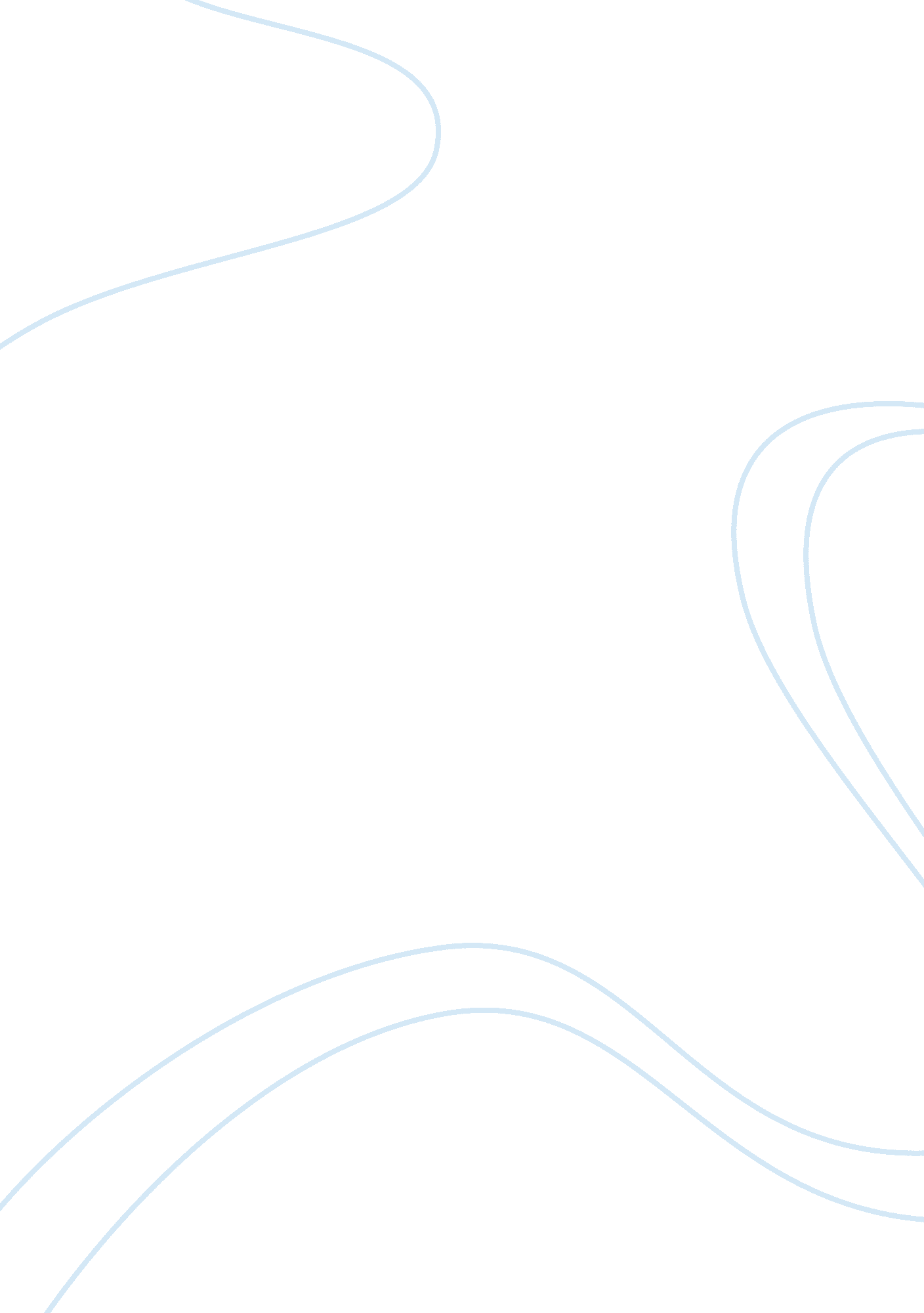 A world made new: eleonor roosevelt and the universal declaration of human rights...History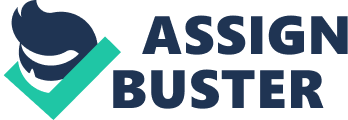 The paper " A World Made New: Eleonor Roosevelt and the Universal Declaration of Human Rights" is a great example of a history book review. In her book titled ‘ A World Made New,’ Mary Glendon gives us an account of world politics and constitutionalism. The author discusses a very controversial theme of human rights across the world and the view of the same by different nations. The theme is effectively put across through her detailed documentation of the circumstances leading the Universal Declaration, as well as the process through it, was created. the reader is also presented with an account of the role played by personalities such as Eleanor Roosevelt, Lebanon’s Charles Malix, Canada’s John Humphrey who sat in the UN Secretariat, Peng-Chun Chang from China and France’s Rene Cassin in championing the declaration which has remained as a reference for human rights issues. 
The pressures leading the declaration as well as forces of opposition to universal human standards are accurately and clearly put the reader. The cold war for instance almost made it impossible for the achievement of a common stand on matters of human rights for the opposed western and Soviet blocks. The author also presents the very controversial but important theme for respect for constitutions; in some nations, for instance, rights are actually enforceable by the law where the same is just an aspiration in some other countries.  We also read that the journey towards universal human rights has been marred with myriads of challenges but so far some great milestones have been made. The book is, therefore, a must-read for students, professionals, leaders, and anyone interested in the question of human rights. 
In conclusion therefore in “ A World Made New,” the author presents the important theme of universal human rights and the circumstances leading the very important Universal Declaration. She also illuminates the role of Eleanor Roosevelt and other personalities as well as the civil society in creating what is now known our human rights. The question of respect for the constitution and upholding of human rights by different nations is also discussed. it is, therefore, a very informative book and reference for any person or person’s concerned with the topic of human rights in the modern world. 